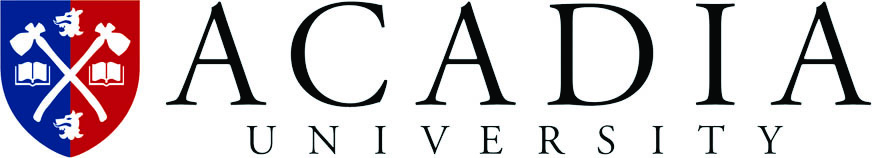 CLARKE K. MCLEOD PRE-MEDICAL SCHOLARSHIPAPPLICATION FORM FOR 2021-22
NAME_______________________________________________________________	(Family Name)		 (Given Name)			 (Initial)STUDENT NUMBER_____________DEGREE__________MAJOR_____________TELEPHONE NUMBER____________________________These prestigious scholarships, valued up to $3000 annually, may be awarded to selected students who have completed at least one year of study at Acadia, are registered in a Bachelor's degree program and are following the pre-medical program prescribed by McGill University.  The scholarship may be extended to the period of attendance at McGill University on the basis of satisfactory progress.  Details on the course requirements are also listed at http://biology.acadiau.ca/scholarships.html under Health Profession Students.  Applicants must be registered for at least a 30-hour course load in the current academic year (20/21) at Acadia and maintain an average of at least A- on all university courses, with no grades less than B-.  With the exception of courses taken in the Winter 2020 term, Grades of "Pass/Fail", "Satisfactory/Unsatisfactory" or similar schema are not acceptable in coursework; numerical or letter-class grades are required.If you have already completed a bachelor's degree, then Summer session, evening session or other alternate sessions may be accepted if the course is university-level or CEGEP/college-level and is credited or can count toward the required semester-hours in the given subject. INSTRUCTIONS:Complete this application with your name, student number, signature and date. Print and scan it, or save as a PDF, JPEG or screenshot image.Obtain an electronic copy of your unofficial transcript (through Acadia Central).Using your student email account, attach the application form and transcript and send to Hélène d’Entremont, the Health Sciences Advisor at helene.dentremont@acadiau.ca by May 31, 2021, with Clarke K. McLeod Pre-Medical Scholarship in the subject line.Application for the Clarke K. McLeod Scholarship must be made each year, and the application form must be signed by the Acadia Health Sciences Advisor.  This signature will confirm involvement in a degree program which satisfies the McGill University pre-medical requirements.  The student signature will confirm the applicant's intent to apply to the McGill Medical School.SIGNATURE OF APPLICANT________________________________DATE_________________________SIGNATURE OFHEALTH SCIENCES ADVISOR_______________________________DATE__________________________